Приложение 1Дидактическая игра «Поступи правильно»Цель: формировать представления о положительных и отрицательных поступках человека в повседневной жизни.Ход: Два сундучка перед вами, рядом с ними картинки. Вам предстоит изучить карточки и дать оценку поступкам героев; откладывая положительные в один сундучок (золотой), а отрицательные в другой (серый).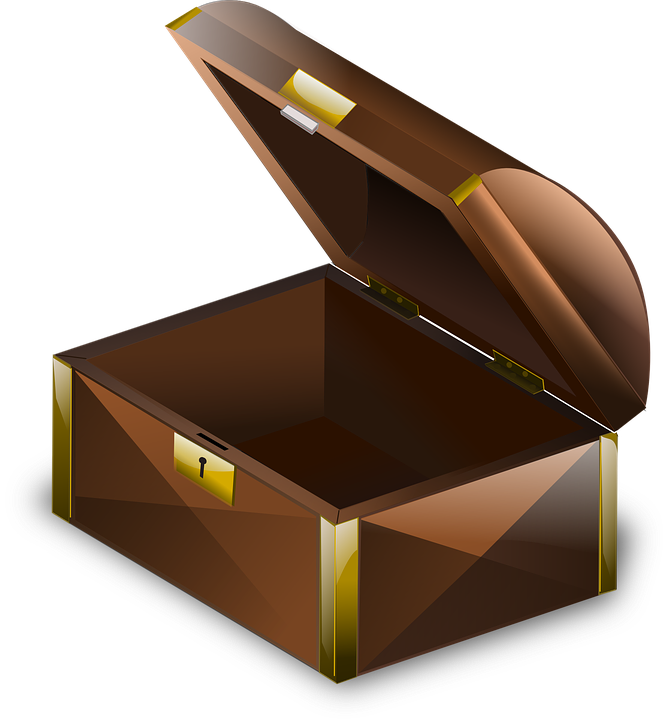 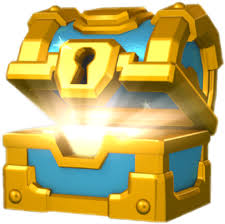 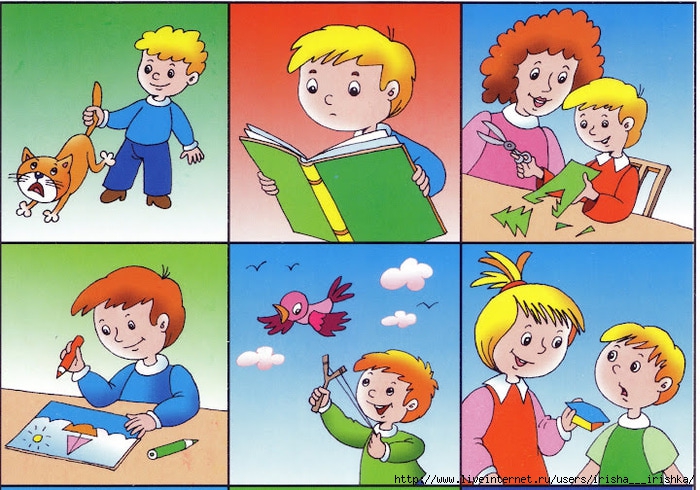 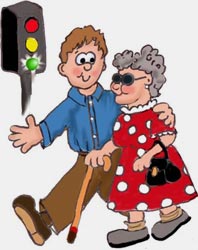 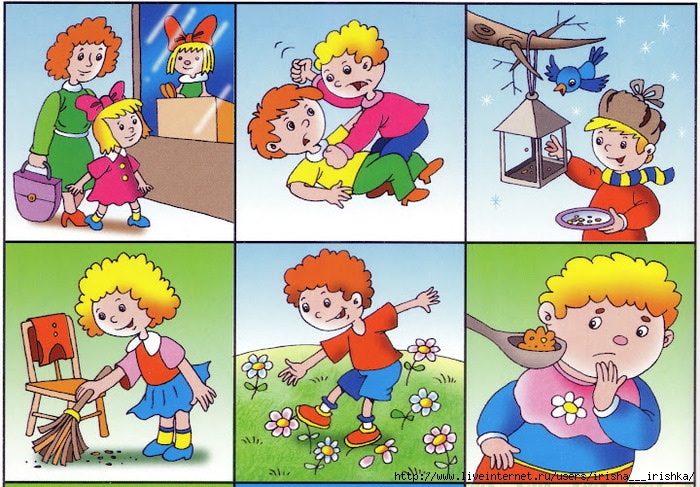 